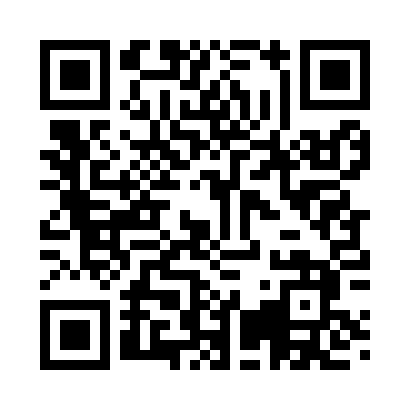 Ramadan times for Craige, Washington, USAMon 11 Mar 2024 - Wed 10 Apr 2024High Latitude Method: Angle Based RulePrayer Calculation Method: Islamic Society of North AmericaAsar Calculation Method: ShafiPrayer times provided by https://www.salahtimes.comDateDayFajrSuhurSunriseDhuhrAsrIftarMaghribIsha11Mon5:455:457:0712:584:116:496:498:1212Tue5:435:437:0512:584:126:516:518:1313Wed5:415:417:0312:574:136:526:528:1414Thu5:395:397:0112:574:146:536:538:1615Fri5:375:377:0012:574:146:556:558:1716Sat5:355:356:5812:564:156:566:568:1917Sun5:335:336:5612:564:166:586:588:2018Mon5:315:316:5412:564:176:596:598:2219Tue5:295:296:5212:564:187:007:008:2320Wed5:275:276:5012:554:187:027:028:2521Thu5:255:256:4812:554:197:037:038:2622Fri5:235:236:4612:554:207:047:048:2823Sat5:215:216:4412:544:217:067:068:2924Sun5:195:196:4212:544:217:077:078:3125Mon5:165:166:4012:544:227:087:088:3226Tue5:145:146:3812:544:237:107:108:3427Wed5:125:126:3612:534:237:117:118:3528Thu5:105:106:3412:534:247:127:128:3729Fri5:085:086:3212:534:257:147:148:3830Sat5:065:066:3012:524:257:157:158:4031Sun5:045:046:2912:524:267:167:168:411Mon5:015:016:2712:524:277:187:188:432Tue4:594:596:2512:514:277:197:198:453Wed4:574:576:2312:514:287:207:208:464Thu4:554:556:2112:514:297:227:228:485Fri4:534:536:1912:514:297:237:238:496Sat4:514:516:1712:504:307:247:248:517Sun4:484:486:1512:504:307:267:268:538Mon4:464:466:1312:504:317:277:278:549Tue4:444:446:1112:494:327:287:288:5610Wed4:424:426:1012:494:327:307:308:58